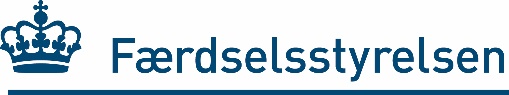 DATAERKLÆRINGfor traktorMærke:      	Typebetegnelse:      	Model:      	Variant:      Stelnr.:	     	Siddepladser:	 	Reg. 1. gang*:	      eller ny Egenvægt:	     	kg	Teknisk tilladt totalvægt:	     	kgKøreklar vægt (EU):	     	kg	Teknisk tilladt vogntogsvægt: 	     	kgStørste vægt af påhængskøretøj m/pneum. bremser:	     	kg	Teknisk tilladt akseltryk for: 	     	kgStørste vægt af påhængskøretøj m/hydr. bremser:	     	kg	Teknisk tilladt akseltryk bag: 	     	kgStørste vægt af påhængskøretøj m/påløbsbremser:	     	kg	Slagvolumen:	     	cm3Største vægt af påhængskøretøj u/bremser:	     	kg	Største effekt:	     	kWDet erklæres, at traktoren er konstrueret til en hastighed af højst 40 km/t.Det erklæres, at traktoren opfylder gældende EU-regler om luftforurening for en ny traktor, eller at traktoren opfyldte de EU-regler om luftforurening, der var gældende, da den brugte traktor blev taget i brug første gang.Oplysningernes rigtighed bekræftes:(Traktorfabrikant, fabrikantens repræsentant, teknisk tjeneste eller en godkendt prøvningsinstans)Alle data skal gælde for traktoren, som den var, da den forlod basisfabrikanten. Alle felter skal udfyldes.Datarelevante konstruktive ændringer forudsætter særskilt supplerende dokumentation for opfyldelse af reglerne i Detailforskrifter for Køretøjer svarende til den endeligt godkendte dato for 1. registrering.* Fabrikationsår, hvis 1. registering ikke kendes, traktoren anses som taget i brug 1. januar det pågældende årDenne erklæring kan benyttes for nye og brugte traktorer.________________________________________________________________________________(dato)(firma/stempel inkl. adresse)(navn med tilhørende underskrift)